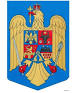                                          JUDEŢUL BRAŞOV                                       COMUNA AUGUSTIN					      PRIMAR                             DISPOZIȚIA Nr. 100 din 05.04.2023Privind desemnarea persoanei cu dreptul de acces la aplicația informatică DDAPT, în condițiile Codului de procedură civilăPrimarul comunei Augustin , Județul Brașov:        Văzănd Referatul înregistrat la nr. 896 /05.04. 2023, întocmit de consilier superior de la compartimentul Registru Agricol al primăriei comuna Augustin cu privire la  desemnarea unei persoane cu dreptul de acces la aplicația informatică DDAPT.  , în condițiile  Codului de procedură civilă    Avănd în vedere :- Raportul de aprobare nr.897/05.04.2023-  prevederile art. 155 alin.(1), lit.e., alin (6) din O.U.G. nr. 57/2019, privind Codul administrativ, cu completările ulterioare,-  prevederile art. 153-173 din Legea nr. 134/2010, privind Codul de procedură civilă, republicat, cu modificările și completările ulterioare,-  în baza prevederilor art. 196 alin (1) din O.U.G. nr. 57/2019 privind Codul administrativ, cu modificările și completările ulterioare Se emite următoarea:DIPOZIȚIEArt.1.    D-l  Levente Szasz consilier superior în cadrul aparatului de specialitate al primarului, este desemnat ca persoană cu dreptul de acces la aplicația informatică DDAPTArt.2.    Prezenta dispoziție, poate fi contestată conform prevederilor Legii nr. 554/2004 privind contenciosul adminiustrativ, modificările și completările ulterioareArt.3.     Secretarul General al comunei Augustin va aduce la cunoștința persoanei și instituțiilor interesate, prezenta DispozițiePrimar                                                                                              pSecretar general comunăPorumb Sebastian Nicolae                                                                        Denes Emese